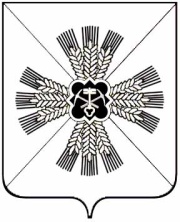 РОССИЙСКАЯ ФЕДЕРАЦИЯКЕМЕРОВСКАЯ ОБЛАСТЬПРОМЫШЛЕННОВСКИЙ МУНИЦИПАЛЬНЫЙ РАЙОНАДМИНИСТРАЦИИ ПРОМЫШЛЕННОВСКОГО МУНИЦИПАЛЬНОГО РАЙОНАПОСТАНОВЛЕНИЕот 11.11.2013г. 1975-ПОб утверждении административного регламента исполнения муниципальной услуги «Предоставление доступа к справочно-поисковому аппарату, базам данныхмуниципальных библиотек»В целях приведения административного регламента в соответствие с постановлением администрации Промышленновского муниципального района от 06.12.2012г 1900-П «О внесении изменений в постановление администрации Промышленновского муниципального района от 19.09.2011г. 1182-П «Об утверждении порядка разработки и утверждения административных регламентов предоставления муниципальных услуг» администрация Промышленновского муниципального района постановляет:1. Утвердить прилагаемый административный регламент по предоставлению муниципальной услуги «Предоставление доступа к справочно-поисковому аппарату, базам данных» согласно приложению.2. Признать утратившим силу постановление администрации Промышленновского муниципального района от 14.05.2012г. 685-П «Об утверждении административного регламента по предоставлению муниципальной услуги «Предоставление доступа к справочно-поисковому аппарату, базам данных муниципальных библиотек»3.Организационному отделу (Н.В.Тороповой) разместить настоящее постановление на сайте администрации Промышленновского муниципального района в сети Интернет.4. Контроль за исполнением настоящего постановления возложить на заместителя Главы района по социальным вопросам Т.В.Мясоедову.Глава районаА.И.ШмидтПриложение к постановлению администрацииПромышленновского муниципального района от 11.11.2013г. 1975-ПАДМИНИСТРАТИВНЫЙ РЕГЛАМЕНТ ПО ПРЕДОСТАВЛЕНИЮ МУНИЦИПАЛЬНОЙ УСЛУГИ «ПРЕДОСТАВЛЕНИЕ ДОСТУПА К СПРАВОЧНО-ПОИСКОВОМУ АППАРАТУ, БАЗАМ ДАННЫХ МУНИЦИПАЛЬНЫХ БИБЛИОТЕК»I. Общие положения1.1. Предмет регулирования административного регламентаАдминистративный регламент предоставления муниципальной услуги «Предоставление доступа к справочно-поисковому аппарату и базам данных муниципальных библиотек» (далее – муниципальная услуга) разработан в целях создания комфортных условий для участников отношений, возникающих при предоставлении муниципальной услуги, а также определяет сроки и последовательность действий при предоставлении доступа к справочно-поисковому аппарату и базам данных муниципальных библиотек.1.2. Круг заявителейЗаявителями, на предоставление муниципальных услуг (далее – заявители) являются любые физические и юридические лица (в том числе в лице их уполномоченных представителей).1.3. Требования к порядку информирования о предоставлении муниципальной услуги1.3.1. Информирование о порядке предоставления муниципальной услуги осуществляется муниципальным бюджетным учреждением «Межпоселенческая библиотека» Промышленновского района (далее – МБУ «МБ»).Сведения о местонахождении, графиках работы, контактных телефонах, приведено в приложении 1 к настоящему Регламенту.1.3.2. Заявители могут получить информацию по вопросам предоставления муниципальной услуги, в том числе о ходе предоставления муниципальной услуги:на информационных стендах в помещениях МБУ «МБ»;при личном обращении;по телефону;на официальном портале федеральной государственной информационной системы "Единый портал государственных и муниципальных услуг (функций)" (www.gosuslugi.ru ) (далее - Единый портал государственных и муниципальных услуг (функций)).Информация о предоставляемой муниципальной услуге также может доводиться до заявителей посредством средств массовой информации, с помощью информационных материалов (плакаты, буклеты, листовки, памятки), размещаемых в помещениях МБУ «МБ» и на других площадках.1.3.2.1. На информационных стендах подлежит размещению следующая информация:сведения о перечне предоставляемых муниципальных услуг;правила пользования;административный регламент;телефон, адрес электронной почты, по которым можно сообщить о нарушении должностным лицом положений настоящего Регламента.1.3.2.2. По письменным обращениям ответ направляется специалистами МБУ «МБ» почтой в адрес заявителя в течение 5 рабочих дней со дня регистрации обращения.По электронной почте mumb@list.ru, а также по факсу специалисты МБУ «МБ» направляют ответ заявителю в течение 5 рабочих дней со дня поступления обращения.1.3.2.3. Информирование о порядке предоставления муниципальной услуги выполняют сотрудники МБУ «МБ», осуществляющие обслуживание пользователей.1.3.2.4. При ответах на телефонные звонки и устные обращения сотрудники подробно в вежливой, корректной форме информируют заявителя о предоставлении муниципальной услуги. Устное информирование обратившегося лица осуществляется не более 10 минут. По телефону сотрудники МБУ «МБ» предоставляет информацию по следующим вопросам:сведения о местонахождении и графике ее работы;сведения о способах предоставления муниципальной услуги;порядок обжалования действий (бездействия) и решений, осуществляемых в ходе предоставления муниципальной услуги.II. Стандарт предоставления муниципальной услуги2.1. Наименование муниципальной услуги - «Предоставление доступа к справочно-поисковому аппарату и базам данных муниципальных библиотек».2.2. Предоставление муниципальной услуги осуществляет муниципальное бюджетное учреждение «Межпоселенческая библиотека» Промышленновского района (далее – МБУ «МБ»).2.3. Результат предоставления муниципальной услуги:2.3.1. Результатом оказания муниципальной услуги является: 1) обоснованный отказ в предоставлении муниципальной услуги;2) предоставление информации о:справочно-поисковом аппарате и базах данных;место нахождении и графике работы, о справочных телефонах, об адресах официальных сайтов в сети Интернет, адресах электронной почты;способах получения информации;правилах предоставления услуг.2.4. Срок предоставления муниципальной услуги:2.4.1. В помещениях МБУ «МБ» муниципальная услуга предоставляется в режиме работы. 2.4.2. Через сеть Интернет муниципальная услуга предоставляется круглосуточно без ограничения по времени.2.5. Предоставление муниципальной услуги осуществляется в соответствии со следующими нормативно-правовыми актами:- Конституцией Российской Федерации: принята всенародным голосованием 12 декабря . («Российская газета» N 237, 25.12.1993);- Гражданским кодексом Российской Федерации (часть четвертая) от 18.12.2006 N 230-ФЗ («Российская газета» N 289, 22.12.2006);- Основами законодательства Российской Федерации о культуре (утв. ВС Российской Федерации 09.10.1992 N 3612-1) («Российская газета» N 248, 17.11.1992);- Законом Российской Федерации от 07.02.1992 2300-1"О защите прав потребителей" («Российская газета» N 8, 16.01.1996);- Федеральным законом от 29.12.1994 N 78-ФЗ "О библиотечном деле" («Российская газета» N 11-12, 17.01.1995);- Федеральным законом от 29.12.1994 N 77-ФЗ "Об обязательном экземпляре документов" («Российская газета» N 11-12, 17.01.1995);- Федеральным законом от 27.07.2006 N 149-ФЗ «Об информации, информационных технологиях и о защите информации» («Российская газета» N 165, 29.07.2006);- Федеральным законом от 09.02.2009 N 8-ФЗ "Об обеспечении доступа к информации о деятельности государственных органов и органов местного самоуправления" («Российская газета» N 25, 13.02.2009);- Федеральным законом от 27.07.2010 210-ФЗ "Об организации предоставления государственных и муниципальных услуг" («Российская газета» N 168, 30.07.2010);- Федеральным законом от 27.07.2006 N 152-ФЗ "О персональных данных" («Российская газета» N 165, 29.07.2006);- Указом Президента Российской Федерации от 31.12.1993 N 2334 "О дополнительных гарантиях прав граждан на информацию" («Российская газета» N 4, 10.01.1994);- Законом Кемеровской области от 14 февраля 2005 года 26-ОЗ "О культуре" («Законодательный вестник Совета народных депутатов Кемеровской области» N 4, 2005);- Законом Кемеровской области от 06.10.1997 N 28-ОЗ "О библиотечном деле и обязательном экземпляре документов" («Кузбасс», N 194, 21.10.1997); - Модельный стандарт деятельности публичной библиотеки (принят на VI Ежегодной сессии Конференции РБА 24.05.2001);- Межгосударственный стандарт ГОСТ 7.20-2000 "Система стандартов по информации, библиотечному и издательскому делу. Библиотечная статистика" (введен в действие постановлением Госстандарта РФ от 19.04.2001 N 182-ст;- Уставом Муниципального бюджетного учреждения «Межпоселенческая библиотека» Промышленновского района от 01.02.2013г.; - Правила пользования услугами МБУ «МБ» от 03.06.2011г.;  - Положения об отделах от 03.06.2011г.2.6. Исчерпывающий перечень документов, необходимых в соответствии с законодательными или иными нормативными правовыми актами для предоставления муниципальной услуги:2.6.1. Для получения муниципальной услуги «Предоставление доступа к справочно-поисковому аппарату и базам данных муниципальных библиотек» на "Едином портале государственных и муниципальных услуг (функций)" (www.gosuslugi.ru) предоставления каких-либо документов не требуется.2.6.2. Для получения муниципальной услуги по предоставлению доступа к библиографическим базам данных, приобретаемым МБУ «МБ», требуется предъявление читательского билета (форма читательского билета указана в Приложение 3).Читательский билет может получить любое физическое лицо в соответствующих структурных подразделениях в течение всего рабочего дня. Для получения читательского билета необходимо предъявить документ, удостоверяющий личность (паспорт, военный билет или иной информационный документ, содержащий фотографию, сведения о фамилии, имени, отчестве, месте регистрации).2.7. Исчерпывающий перечень оснований для отказа в приеме документов, необходимых для предоставления муниципальной услуги:несоблюдение Правил пользования;несоответствие запроса содержанию муниципальной услуги;предъявление заявителем (физическим лицом) читательского билета, не принадлежащего заявителю; - наличие в заявлении ненормативной лексики, оскорбительных высказываний, нечитаемых символов либо бессмысленный набор букв; - запрос заявителя противоречит нормам авторского права;  - отсутствие в базе данных сведений, соответствующих запросу.2.8. Исчерпывающий перечень оснований для приостановления или отказа в предоставлении муниципальной услуги:В предоставление доступа к справочно-поисковому аппарату, базам данных будет отказано в случае:- отсутствие в запросе необходимых сведений для его исполнения; - запросы не содержат фамилии и почтового адреса заявителя;- отсутствие у заявителя права на получение муниципальной услуги в соответствии с действующим законодательством;- предоставление недостоверных сведений, неполного перечня документов; - технические неполадки на серверном оборудовании и/или технические проблемы с Интернет.2.9. Порядок, размер и основания взимания государственной пошлины или иной платы, взимаемой за предоставление услуги.Муниципальная услуга предоставляется бесплатно.2.10. Максимальный срок ожидания в очереди при подаче запроса о предоставлении муниципальной услуги и при получении результата предоставления муниципальной услуги:2.10.1. В помещениях Библиотек муниципальная услуга на электронных или бумажных носителях предоставляется всем заявителям, находящимся в соответствующих помещениях МБУ «МБ».Процесс предоставления муниципальной услуги начинается при обращении заявителей к сотрудникам МБУ «МБ» или непосредственно к справочно-поисковому аппарату, расположенному в специально оборудованных помещениях.При обращении к справочно-поисковому аппарату на бумажных носителях необходимость ожидания в очереди отсутствует.Максимальный срок ожидания в очереди при подаче запроса и получении документов составляет 15 минут.Максимальный срок ожидания в очереди на получение доступа к автоматизированному рабочему месту читателя для пользования справочно-поисковым аппаратом в электронном виде и базами данных составляет 30 мин.2.10.2. На "Едином портале государственных и муниципальных услуг (функций)" (www.gosuslugi.ru) муниципальная услуга предоставляется в сроки, установленные техническими характеристиками программного и технического оборудования, обеспечивающего работу портала.2.11. Срок регистрации запроса заявителя о предоставлении муниципальной услуги:Срок регистрации запроса заявителя на предоставление муниципальной услуги в помещениях МБУ «МБ» при личном обращении заявителя в устной и письменной форме составляет не более 1 рабочего дня. В случае поступления заявления по электронной почте с 8-00 до 17-00 часов, оно регистрируются текущим днем, при поступлении заявления после 17-00 часов текущего дня, оно регистрируется следующим рабочим днем.2.12. Требования к помещениям, в которых предоставляется муниципальная услуга, к залу ожидания, местам для заполнения запросов о предоставлении муниципальной услуги, информационным стендам с образцами их заполнения и перечнем документов, необходимых для предоставления муниципальной услуги:2.12.1. Предоставление заявителям доступа к справочно-поисковому аппарату, базам данных осуществляется в помещениях МБУ «МБ», которые должны быть расположены в удобном месте с удобным входом и достаточным освещением, оборудованы противопожарной системой и средствами пожаротушения, укомплектованы средствами оказания первой медицинской помощи.2.12.2. Помещения Библиотеки должны соответствовать санитарно-эпидемиологическим правилам и нормативам «Гигиенические требования к персональным электронно-вычислительным машинам и организации работы, СанПинН 2.2.2/2.4.1340-03».2.12.3. Места ожидания должны быть оборудованы мебелью, необходимой для написания текста письменного запроса.2.12.4. Места для получения муниципальной услуги в электронном виде должны быть оборудованы автоматизированными рабочими местами для заявителей.2.13. Показателями доступности и качества услуги. Показателями оценки доступности муниципальной услуги являются:- доступность обращения за предоставлением муниципальной услуги, в том числе для лиц с ограниченными возможностями здоровья;- возможность получения муниципальной услуги в электронной форме, а также иных формах, предусмотренных законодательством Российской Федерации, по выбору заявителя;- размещение информации о порядке предоставления муниципальной услуги на официальном сайте учреждения.наличие у МБУ «МБ» материально-технической базы, позволяющей заявителю комфортно и своевременно получать услугу;наличие у МБУ «МБ» материально-технической базы, позволяющей получать услугу одновременно большому количеству посетителей в разных формах оказания услуги;оперативность обновления по мере приобретения баз данных, правообладателем которых МБУ «МБ» не являются. Показателями оценки качества предоставления муниципальной услуги являются:- соблюдение срока предоставления муниципальной услуги;- отсутствие поданных в установленном порядке жалоб на действия (бездействия) должностных лиц, осуществленных в ходе предоставления муниципальной услуги;- количество взаимодействий заявителя с должностными лицами при предоставлении муниципальной услуги и их продолжительность;регулярность обновления справочно-поискового аппарата МБУ «МБ»;оперативность обновления по мере приобретения баз данных, правообладателем которых МБУ «МБ» не являются;наличие у МБУ «МБ» материально-технической базы, позволяющей получать услугу одновременно большому количеству посетителей;наличие у используемого программного обеспечения интерфейса, удобного и интуитивно понятного для пользователя;наличие высокой пропускной способности каналов связи и производительности сервера обработки данных, позволяющих обрабатывать большое количество запросов одновременно, обеспечивая при этом высокую скорость обмена данными между заявителем и сервером.2.14. Иные требования, в том числе учитывающие особенности предоставления муниципальной услуги в многофункциональных центрах и особенности предоставления муниципальных услуг в электронной форме:Заявителям обеспечивается возможность получения информации о порядке предоставления муниципальной услуги на "Едином портале государственных и муниципальных услуг (функций)" (www.gosuslugi.ru ).Заявителям обеспечивается возможность получения муниципальной услуги в электронной форме в соответствующих помещениях МБУ «МБ», через "Единый портал государственных и муниципальных услуг (функций)" (www.gosuslugi.ru ).Для получения муниципальной услуги в электронном виде, заявитель должен иметь доступ к техническому и программному обеспечению, способному обеспечить работу с информационно-поисковыми системами, на основе которых организованы электронные каталоги и базы данных Библиотек.III. Состав, последовательность и сроки выполнения административных процедур, требования к порядку их выполнения, в том числе особенности выполнения административных процедур в электронной форме3.1. Основанием для начала исполнения административной процедуры является:- принятие запроса;- личное обращение заявителя в МБУ «МБ»;- обращение заявителя на «Единый портал государственных и муниципальных услуг (функций)» (www.gosuslugi.ru). - рассмотрение запроса;  - предоставление доступа к справочно-поисковому аппарату, базам данных муниципальных библиотек3.1.1. Принятие запроса  Основанием для начала исполнения административной процедуры является личное обращение заявителя в МБУ «МБ», либо обращение по почте, по информационно-телекоммуникационным сетям общего доступа, в том числе сети Интернет, включая электронную почту.Специалист, в обязанности которого входит принятие документов:- проверяет наличие всех необходимых документов, в соответствии с перечнем, установленным пунктом 2.6 настоящего Регламента;- проверяет соответствие представленных документов требованиям, установленным пунктом 2.6 настоящего регламента;- регистрирует поступление запроса в соответствии с установленными правилами делопроизводства;- сообщает заявителю номер и дату регистрации запроса.Результатом административной процедуры является получение специалистом, уполномоченным на рассмотрение обращения заявителя, принятых документов.Продолжительность административной процедуры не более 1 дня.3.1.2. Рассмотрение запроса Основанием для начала процедуры рассмотрения запроса является получение специалистом, уполномоченным на рассмотрение запроса, принятых документов.При получении запроса заявителя, специалист, ответственный за рассмотрение запроса заявителя:- устанавливает предмет обращения заявителя;- проверяет наличие приложенных к заявлению документов, перечисленных в пункте 2.6.2. настоящего Регламента; - устанавливает наличие полномочий МБУ «МБ» по рассмотрению обращения заявителя.В случае, если предоставление муниципальной услуги входит в полномочия МБУ «МБ» и отсутствуют определенные пунктом 2.8 настоящего Регламента основания для отказа в предоставлении муниципальной услуги, специалист, ответственный за рассмотрение запроса заявителя:- знакомит с Правилами пользования МБУ «МБ» и другими нормативными актами, регламентирующими библиотечную деятельность;- оформляет либо перерегистрирует читательский формуляр (Приложение 3 к Регламенту);Результатом административной процедуры является решение специалиста, ответственного за рассмотрение запроса заявителя, о предоставлении или отказе в предоставлении муниципальной услуги. Продолжительной административной процедуры не более 1 дня.3.2. Административные процедуры по предоставлению муниципальной услуги в помещениях МБУ «МБ» включают в себя:консультирование специалистом, выполняющим функции дежурного консультанта, заявителей по использованию справочно-поискового аппарата, баз данных, методике самостоятельного поиска документов;предоставление заявителям доступа к справочно-поисковому аппарату, базам данных в помещениях МБУ «МБ».3.3. Консультирование заявителей на предоставление муниципальной услуги.3.3.1. При личном обращении заявителей специалисты, выполняющие функции дежурного консультанта, в вежливой и корректной форме консультируют заявителя по использованию справочно-поискового аппарата, баз данных, методике самостоятельного поиска документов. Максимальное время консультирования специалистами заявителей по использованию справочно-поискового аппарата, баз данных – 15 минут. Максимальный срок ожидания в очереди для обращения к сотруднику-консультанту составляет 15 минут.3.4. Порядок предоставления муниципальной услуги.3.4.1. Процесс предоставления муниципальной услуги при личном обращении заявителей в МБУ «МБ» начинается в момент обращения заявителя к сотрудникам или непосредственно к справочно-поисковому аппарату, расположенному в специально оборудованных помещениях МБУ «МБ».3.4.2. Процесс предоставления муниципальной услуги в электронном виде в помещениях МБУ «МБ» начинается при обращении заявителя к сотрудникам или непосредственно к автоматизированным рабочим местам с доступом к справочно-поисковому аппарату, расположенным в специально оборудованных помещениях МБУ «МБ». Заявитель вводит в поисковое поле соответствующий запрос, после автоматизированной обработки которого, сервер выдает сформированный ответ (выводит на экран соответствующую информацию об обнаружении или не обнаружении информации). Максимальный срок ожидания ответа на запрос при загрузке сервера не более 1000 запросов одновременно составляет 5 минут.3.4.3. Процесс оказания услуги в электронном виде при самостоятельном обращении заявителей на официальные сайты Библиотек начинается с перехода по ссылке с главной страницы официального сайта на страницу доступа к электронным каталогам и базам данных Библиотек, где заявитель самостоятельно получает доступ к автоматизированной системе, предназначенной для получения муниципальной услуги, и вводит в специальное поле соответствующий запрос, после автоматизированной обработки которого, сервер выдает сформированный ответ (выводит на экран соответствующую информацию об обнаружении или не обнаружении информации). Максимальный срок ожидания ответа на запрос при загрузке сервера не более 1000 запросов одновременно составляет 5 минут.Для получения муниципальной услуги посредством Интернет на официальных сайтах библиотек заявителю регистрация не требуется.Через Интернет государственная услуга оказывается в электронном виде всем пользователям, если их количество не превышает 1000 человек одновременно.3.4.4. Процесс оказания услуги в электронном виде при самостоятельном обращении заявителей на «Единый портал государственных и муниципальных услуг (функций)» (www.gosuslugi.ru) заявитель проходит процедуру регистрации на портале для получения пароля, на основании которого осуществляется допуск в личный кабинет заявителя на портале. После регистрации заявитель выбирает муниципальную услугу из каталога услуг и самостоятельно получает доступ к автоматизированной системе, предназначенной для получения муниципальной услуги.3.5. Требования к организации процесса предоставления муниципальной услуги в электронной форме.3.5.1. Справочно-поисковый аппарат МБУ «МБ» обновляется регулярно;3.5.2. Поисковые системы справочно-поискового аппарата и баз данных должны иметь несколько поисковых полей для обеспечения удобства поиска.3.5.3. Автоматически сформированный ответ справочно-поискового аппарата и базы данных может быть выведен на монитор компьютера или на бумажный носитель.3.5.4. В электронном виде через сеть Интернет муниципальная услуга предоставляется круглосуточно, ежедневно, бесплатно, вне зависимости от географического расположения и типа транспортного канала пользователя при условии, что скорость доступа пользователя в сеть Интернет не менее 256 кбит/с.3.6. Муниципальная услуга считается предоставленной качественно, если заявителю в установленные сроки предоставлена запрашиваемая им информация или дан мотивированный ответ о невозможности её выполнения по причинам, перечисленным в пункте 2.8. настоящего Регламента.3.7. Блок-схема предоставления муниципальной услуги представлена в Приложении 2 к настоящему Регламенту.IV. Формы контроля за исполнением административного регламента4.1. Проверки могут быть плановыми на основании планов работы Управления культуры, молодежной политики, спорта и туризма администрации Промышленновского муниципального района (далее - Управление), либо внеплановыми, проводимыми, в том числе по жалобе заявителей на своевременность, полноту и качество предоставления муниципальной услуги. Решение о проведении внеплановой проверки принимает начальник Управления Для проведения плановых проверок предоставления муниципальной услуги формируется комиссия, в состав которой включаются должностные лица и специалисты Управления. Результаты проверки оформляются в виде акта, в котором отмечаются выявленные недостатки и указываются предложения по их устранению. Акт подписывается всеми членами комиссии.4.2. Заявители вправе направить письменное обращение в начальника Управления, директора МБУ «МБ» с просьбой о проведении проверки соблюдения и исполнения положений настоящего Регламента и иных нормативно-правовых актов, устанавливающих требования к предоставлению муниципальной услуги, полноты и качества предоставления муниципальной услуги в случае нарушения прав и законных интересов заявителей при предоставлении муниципальной услуги.4.3. В случае проведения внеплановой проверки по конкретному обращению, в течение 15 дней со дня регистрации письменного обращения обратившемуся направляется по почте информация о результатах проверки, проведенной по обращению. Ответ подписывается руководителем, на чьё имя поступило обращение или уполномоченным им должностным лицом.V. Порядок обжалования действий (бездействия) и решений, осуществляемых (принятых) в ходе предоставления муниципальной услуги5.1. Заявитель имеет право обратиться с жалобой к должностному лицу в часы приема граждан, на действия (бездействие) и решения, осуществляемые в ходе предоставления муниципальной услуги на основании настоящего Регламента по основаниям и в порядке статей 11.1 и 11.2 Федерального закона от 27 июля . N 210-ФЗ "Об организации предоставления государственных и муниципальных услуг", в том числе в следующих случаях:1) нарушение срока регистрации запроса заявителя о предоставлении муниципальной услуги;2) нарушение срока предоставления муниципальной услуги;3) требование у заявителя документов, не предусмотренных нормативными правовыми актами Российской Федерации;4) отказ в приеме документов, предоставление которых предусмотрено нормативными правовыми актами Российской Федерации;5) отказ в предоставлении муниципальной услуги, если основания отказа не предусмотрены федеральными законами и принятыми в соответствии с ними иными нормативными правовыми актами Российской Федерации;6) затребование с заявителя при предоставлении муниципальной услуги платы, не предусмотренной нормативными правовыми актами Российской Федерации и нормативными правовыми актами Кемеровской области.5.2. Жалоба должна содержать:наименование учреждения, предоставляющего муниципальную услугу, должностного лица учреждения, предоставляющего муниципальную услугу, решения и действия (бездействие) которых обжалуются;фамилию, имя, отчество (последнее - при наличии), сведения о месте жительства заявителя - физического лица - либо наименование, сведения о месте нахождения заявителя - юридического лица, а также номер (номера) контактного телефона, адрес (адреса) электронной почты (при наличии) и почтовый адрес, по которым должен быть направлен ответ заявителю;сведения об обжалуемых решениях и действиях (бездействии) учреждения культуры, предоставляющего муниципальную услугу, должностного лица учреждения, предоставляющего муниципальную услугу;доводы, на основании которых заявитель не согласен с решением и действием (бездействием) учреждения, предоставляющего муниципальную услугу, должностного лица учреждения, предоставляющего муниципальную услугу. Заявителем могут быть представлены документы (при наличии), подтверждающие доводы заявителя, либо их копии.5.3. Жалоба может быть направлена по почте, через "Единый портала государственных и муниципальных услуг (функций)" либо региональный портал государственных и муниципальных услуг, а также может быть принята при личном приеме заявителя.5.4. Поступившая жалоба подлежит регистрации не позднее следующего рабочего дня со дня ее поступления.5.5. Действия (бездействие) и решения сотрудников МБУ «МБ» могут быть обжалованы:директору МБУ «МБ»;начальнику Управления;в судебном порядке.5.6. Порядок обжалования директором МБУ «МБ»:5.6.1. Директор обеспечивает:объективное, всестороннее и своевременное рассмотрение жалобы;по результатам рассмотрения жалобы принимает меры, направленные на восстановление или защиту нарушенных прав, свобод и законных интересов заявителя, дает письменный ответ по существу поставленных в жалобе вопросов.5.6.2. Ответ на жалобу подписывается директором, а в случае его отсутствия исполняющим обязанности или заместителем директора.5.6.3. Жалоба, поступившая на имя директора, рассматривается в течение 15 рабочих дней со дня регистрации жалобы.5.6.4. В случае поступления жалобы, в которой содержатся оскорбительные выражения, угрозы имуществу, жизни, здоровью должностного лица, а также членов его семьи, директор или иные уполномоченные должностные лица вправе оставить обращение без ответа по существу поставленных в нем вопросов и сообщить заявителю, направившему жалобу, о недопустимости злоупотребления правом.5.6.5. Случаи, когда ответ на жалобу не дается:В случае если в письменной жалобе не указаны фамилия инициатора жалобы и почтовый адрес, по которому должен быть направлен ответ, ответ на жалобу не дается.В случае если фамилия и почтовый адрес поддаются прочтению, а текст жалобы не поддается прочтению, ответ на жалобу не дается, о чем сообщается заявителю, направившему жалобу.В случае, если в жалобе заявителя содержится вопрос, на который ему многократно давались письменные ответы по существу в связи с ранее направляемыми жалобами, и при этом в жалобе не приводятся новые доводы или обстоятельства, директора МБУ «МБ», иные уполномоченные на то должностные лица вправе принять решение о безосновательности очередной жалобы и прекращении переписки с заявителем по данному вопросу при условии, что указанная жалоба и ранее направляемые жалобы направлялись в адрес директора МБУ «МБ». О данном решении уведомляется заявитель, направивший жалобу.5.6.6. Действия (бездействие) и решения директора МБУ «МБ», предоставляющих муниципальную услугу, могут быть обжалованы, в случаях, если ответ на жалобу не удовлетворил заявителя:в Управление;в судебном порядке.5.7. Порядок обжалования начальнику Управления:5.7.1. Начальник Управления:обеспечивает объективное, всестороннее и своевременное рассмотрение жалобы, в случае необходимости, с участием заявителя, направившего жалобу или его законного представителя;вправе запрашивать необходимые для рассмотрения жалобы документы и материалы в других государственных органах, органах местного самоуправления, у иных должностных лиц, за исключением судов, органов дознания и органов предварительного следствия;по результатам рассмотрения жалобы принимает меры, направленные на восстановление или защиту нарушенных прав, свобод и законных интересов заявителя, дает письменный ответ по существу поставленных в жалобе вопросов.5.7.2. Ответ на жалобу подписывается начальником Управления, его заместителями.Ответ на жалобу, направляется Заявителю не позднее 1(одного) дня за днем рассмотрения жалобы по почтовому адресу, указанному в обращении.5.7.3. Письменная жалоба, поступившая в Управление, рассматривается в течение 15 рабочих дней со дня регистрации жалобы.5.7.4. Случаи, когда ответ на жалобу не дается:В случае поступления письменной жалобы, в которой содержатся оскорбительные выражения, угрозы имуществу, жизни, здоровью должностного лица, а также членов его семьи, получатели жалобы вправе оставить обращение без ответа по существу поставленных в нем вопросов и сообщить заявителю, направившему жалобу, о недопустимости злоупотребления правом.В случае если в письменной жалобе не указаны фамилия инициатора жалобы и почтовый адрес, по которому должен быть направлен ответ, ответ на жалобу не дается.Если фамилия и почтовый адрес поддаются прочтению, а текст жалобы не поддается прочтению, ответ на жалобу не дается, о чем сообщается заявителю, направившему жалобу.Если в жалобе заявителя содержится вопрос, на который ему многократно давались письменные ответы по существу в связи с ранее направляемыми жалобами, и при этом в жалобе не приводятся новые доводы или обстоятельства, начальник Управления, иное уполномоченное на то должностное лицо вправе принять решение о безосновательности очередной жалобы и прекращении переписки с заявителем по данному вопросу при условии, что указанная жалоба и ранее направляемые жалобы направлялись в адрес Управления. О данном решении уведомляется заявитель, направивший жалобу.5.7.5. Согласно пункту 1 статьи 256 Гражданского процессуального кодекса Российской Федерации гражданин вправе обратиться в суд с заявлением об оспаривании решений, действий (бездействия) органов государственной власти в течение трех месяцев со дня, когда ему стало известно о нарушении его прав и свобод.Действия (бездействия) и решения МБУ «МБ», предоставляющих муниципальную услугу, осуществляемые (принятые) в ходе предоставления муниципальной услуги могут быть обжалованы заявителем в судебном порядке в соответствии с законодательством Российской Федерации.Порядок подачи, порядок рассмотрения и порядок разрешения жалоб, направляемых в суды и арбитражные суды, определяются законодательством Российской Федерации о гражданском судопроизводстве и судопроизводстве в арбитражных судах.Приложение 1к административному регламенту«Предоставление доступа к cправочно-поисковомуаппарату, базам данных муниципальных библиотек»Местоположение и координаты исполнителей муниципальной услуги «Предоставление доступа к справочно-поисковому аппарату, базам данных муниципальных библиотек»Исполнитель: Муниципальное бюджетное учреждение «Межпоселенческая библиотека» Промышленновского района.Юридический адрес: 652380, Кемеровская область, пгт. Промышленная, ул. Крупской, 1.Почтовый адрес: 652380, Кемеровская область, пгт. Промышленная, ул. Крупской, 1.Телефоны: 7-17-65, 7-44-83 E-mail: mumb@list.ruИнформация о библиотеках МБУ «МБ» Промышленновского районаВремя предоставления муниципальной услуги «Предоставление доступа к справочно-поисковому аппарату, базам данных муниципальных библиотек» 1. Районная библиотека, обслуживающая взрослое и юношеское население: с 10-00 до 18-00, выходной - понедельник; Детская библиотека им П.А. Мазикина, обслуживающая детское население: с 09-00 до 18-00, выходной - суббота; Библиотеки МБУ «МБ» Промышленновского района:  с 10-00 до 18-00, выходной - воскресенье, понедельник. Индивидуальный график работы библиотек возможен на основании приказа директора МБУ «МБ» Промышленновского района.Приложение 2к административному регламенту«Предоставление доступа к cправочно-поисковомуаппарату, базам данных муниципальных библиотек»Блок-схема прохождения административных процедур при предоставлении муниципальной услуги «Предоставление доступа к справочно-поисковому аппарату и базам данных муниципальных библиотек»Приложение 3к административному регламенту«Предоставление доступа к cправочно-поисковомуаппарату, базам данных муниципальных библиотек»Наименование б-киАдресбиблиотекиФИОбиблиотекаряРабочий телефонМБУ «МБ» Промышленновского района652380, пгт. Промышленная, ул. Крупской, 1.Волошина Марина Ивановна, директор7-17-65,7-44-83ДетскаяБиблиотека им П.А. Мазикина652380, пгт.Промышленнаяул. Крупской, 1Шипулина Екатерина Николаевна7-41-63Промышленновская библиотека 1652380, пгт. Промышленная,ул. Некрасова, 1Язвенко Галина Александровна6-91-46Промышленновская библиотека 2652380,пгт. Промышленная,пер. Мичурина, 3Худякова Елена Петровна-Промышленновская библиотека 3652380, пгт.Промышленная,ул. Крупской, 1Фролова Валентина Васильевна-Падунская библиотека652380, ст. Падунская, ул. Почтовая, 28Останина Любовь Васильевна6-37-86Абышевская библиотека652372, с. Абышево,ул. Мира, 47Шестопалова Ирина Витальевна. -Березовскаябиблиотека652372, д. Березово, ул. Степная,18-2Терехина Галина Петровна-Вагановскаябиблиотека652395, с. Ваганово, ул. Центральная, 15Лебедева Наталья Евгеньевна 6-62-15Васьковскаябиблиотека652355, д. Васьково, ул. Центральная, 55Позднякова Наталья Николаевна6-33-84Денисовскаябиблиотека652373, д.Денисовка, ул. Центральная, 29Столярова Галина Анатольевна-Журавлевскаябиблиотека652394, с.Журавлево, ул. Центральная, 45-аЛебедева Светлана Ивановна6-43-33Калинкинская библиотека652385, с. Калинкино, ул. Советская, 6-2Коровина Анна Викторовна6-61-37Каменская библиотека652398, д. Каменка, ул.Федирко, 80-бЧулюкова Татьяна Борисовна-Лебедевская библиотека652388, с. Лебеди, ул. Центральная, 34Килина Наталья Владимировна6-67-34Морозовская библиотека652385, д. Морозово, ул. Кооперативная, 39Колокольцова Наталья Романовна-Окуневская библиотека652390, с. Окунево, ул. Центральная, 77Дерксен Наталья Андреевна6-23-34Озерская библиотека652373, д. Озерки, ул. Центральная, 63Шишкина Алена Васильевна-Плотниковская библиотека652383, п. Плотниково, ул. Совхозная, 16Елонова Любовь Петровна6-74-23Пор-Искитимская библиотека652383, д. Пор-Искитим, ул. Советская, 13Ермолюк СветланаИвановна-Прогресская библиотека652396, д. Прогресс, ул. Центральная,30КарстенОксана Геннадьевна-Протопоповс-кая библиотека652383, д. Протопопово пер. Школьный, 2Глебова Ольга Владимировна -Пьяновская библиотека652392, д.Пьяново,ул.Коммунистическая,126Дятлова Галина Борисовна6-85-37Соревнованская библиотека652383, п.Соревнованиеул.Береговая, 1КушнареваЕвгения Александровна-Трудовская библиотека652384, с. Труд,ул.Мира, 15-аКомова Татьяна Геннадьевна-Тарасовская библиотека652393, с.Тарасовоул.Олимпийская,15-АИшуткина Галина Федоровна-Титовская библиотека652391, с.Титово,ул.Кооперативная, 1Кутькина Оксана Александровна6-21-37Усть-Каменская библиотека652391, д.Усть-Каменкаул.Центральная, 9Казакова АлександраВикторовна-Усть-Торсьминская библиотека652375, д.Усть-Тарсьма,ул.Береговая,50Асабина Нина Яковлевна-Уфимцевска библиотека652380, д.Уфимцево,ул.Молодежная,10-аФауст ИннаВладимировна-Шуринская библиотека652397, д.Шуринкаул.Баклыкова,67КуприяноваСветлана Владимировна6-67-99Заринскаябиблиотека652383, п.Плотниково,ул.Школьная18ШиповскаяЕлена Аркадьевна6-76-15Краснинскаябиблиотека652399, с. Краснинское,ул.Центральная,11РябычинаЕлена Сергеевна-Раннинская библиотека652390, п.Раннийул.Центральная,1-АСиманюк НадеждаАлексеевна-Ереминская библиотека652380, д.Еремино,ул.Магистральная, 51СтебляковаСветлана Юрьевна4-13-39Колычевскаябиблиотека652376, д.Колычевоул.Весенняя,14Глухова Ирина Сергеевна-Голубевскаябиблиотека652389, д.Голубевоул.Набережная, 2-бУдарцева Наталья Ивановна-Байяракскаябиблиотека652384, д.Байяракпер. Школьный,2Чуднова ТатьянаГеоргиевна-Заметки библиотекаряФОРМУЛЯР ЧИТАТЕЛЯФОРМУЛЯР ЧИТАТЕЛЯФОРМУЛЯР ЧИТАТЕЛЯФОРМУЛЯР ЧИТАТЕЛЯФОРМУЛЯР ЧИТАТЕЛЯФОРМУЛЯР ЧИТАТЕЛЯЗаметки библиотекаряЗаметки библиотекарягодЗаметки библиотекаряФамилияФамилияФамилияФамилияФамилияФамилияЗаметки библиотекаряИмя, отчествоИмя, отчествоИмя, отчествоИмя, отчествоИмя, отчествоИмя, отчествоЗаметки библиотекаряГод рожденияГод рожденияГод рожденияГод рожденияГод рожденияГод рожденияЗаметки библиотекаряОбразованиеОбразованиеОбразованиеОбразованиеОбразованиеОбразованиеЗаметки библиотекаряПрофессия Профессия Профессия Профессия Профессия Профессия Заметки библиотекаряМесто работыМесто работыМесто работыМесто работыМесто работыМесто работыЗаметки библиотекаряПочтовый адрес места работы, телефонПочтовый адрес места работы, телефонПочтовый адрес места работы, телефонПочтовый адрес места работы, телефонПочтовый адрес места работы, телефонПочтовый адрес места работы, телефонЗаметки библиотекаряЗаметки библиотекаряУчебное заведение(если учится)Учебное заведение(если учится)Учебное заведение(если учится)Учебное заведение(если учится)Учебное заведение(если учится)Учебное заведение(если учится)Заметки библиотекаряЗаметки библиотекаряДомашний адрес, телефонДомашний адрес, телефонДомашний адрес, телефонДомашний адрес, телефонДомашний адрес, телефонДомашний адрес, телефонЗаметки библиотекаряЗаметки библиотекаряПаспорт: серия Паспорт: серия Паспорт: серия Паспорт: серия Паспорт: серия Паспорт: серия Заметки библиотекаряКем и когда выданКем и когда выданКем и когда выданКем и когда выданКем и когда выданКем и когда выданЗаметки библиотекаряСостоит читателем библиотеки с (дата)Состоит читателем библиотеки с (дата)Состоит читателем библиотеки с (дата)Состоит читателем библиотеки с (дата)Состоит читателем библиотеки с (дата)Состоит читателем библиотеки с (дата)Заметки библиотекаряПравила пользования библиотекой знаю и обязуюсь выполнять.Даю согласие на обработку моих персональных данных в соответствии с «Положением об обработке персональных данных читателей». Данное согласие действует до моего прямого отказа в устной или письменной форме, либо по истечении двухлетнего срока с момента последнего уточнения моих данных (перерегистрации).__________________________ (подпись читателя)Правила пользования библиотекой знаю и обязуюсь выполнять.Даю согласие на обработку моих персональных данных в соответствии с «Положением об обработке персональных данных читателей». Данное согласие действует до моего прямого отказа в устной или письменной форме, либо по истечении двухлетнего срока с момента последнего уточнения моих данных (перерегистрации).__________________________ (подпись читателя)Правила пользования библиотекой знаю и обязуюсь выполнять.Даю согласие на обработку моих персональных данных в соответствии с «Положением об обработке персональных данных читателей». Данное согласие действует до моего прямого отказа в устной или письменной форме, либо по истечении двухлетнего срока с момента последнего уточнения моих данных (перерегистрации).__________________________ (подпись читателя)Правила пользования библиотекой знаю и обязуюсь выполнять.Даю согласие на обработку моих персональных данных в соответствии с «Положением об обработке персональных данных читателей». Данное согласие действует до моего прямого отказа в устной или письменной форме, либо по истечении двухлетнего срока с момента последнего уточнения моих данных (перерегистрации).__________________________ (подпись читателя)Правила пользования библиотекой знаю и обязуюсь выполнять.Даю согласие на обработку моих персональных данных в соответствии с «Положением об обработке персональных данных читателей». Данное согласие действует до моего прямого отказа в устной или письменной форме, либо по истечении двухлетнего срока с момента последнего уточнения моих данных (перерегистрации).__________________________ (подпись читателя)Правила пользования библиотекой знаю и обязуюсь выполнять.Даю согласие на обработку моих персональных данных в соответствии с «Положением об обработке персональных данных читателей». Данное согласие действует до моего прямого отказа в устной или письменной форме, либо по истечении двухлетнего срока с момента последнего уточнения моих данных (перерегистрации).__________________________ (подпись читателя)